PRIJETEN SPOMLADANSKI POZDRAV!Pred vami so zabavne uganke in vprašanja, ki vas bodo pripravila na aktivni sprehod v naravi. Upam, da ti bodo všeč.                    Preberi spodnje uganke in poskusi ugotoviti o čem govorijo. Lahko si                 pomagaš tudi tako, da uganke povežeš s sličicami, ki predstavljajo                   rešitev.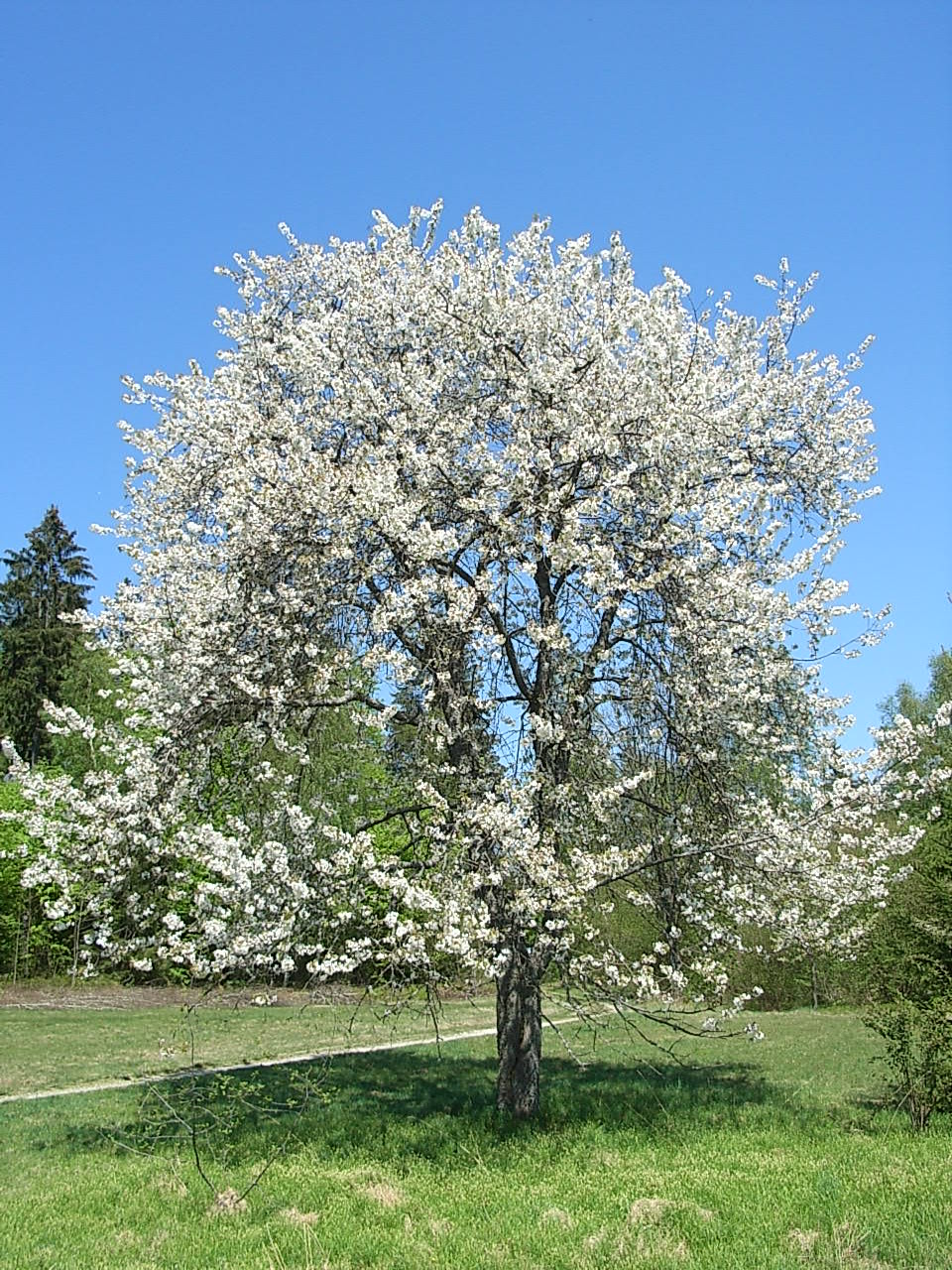 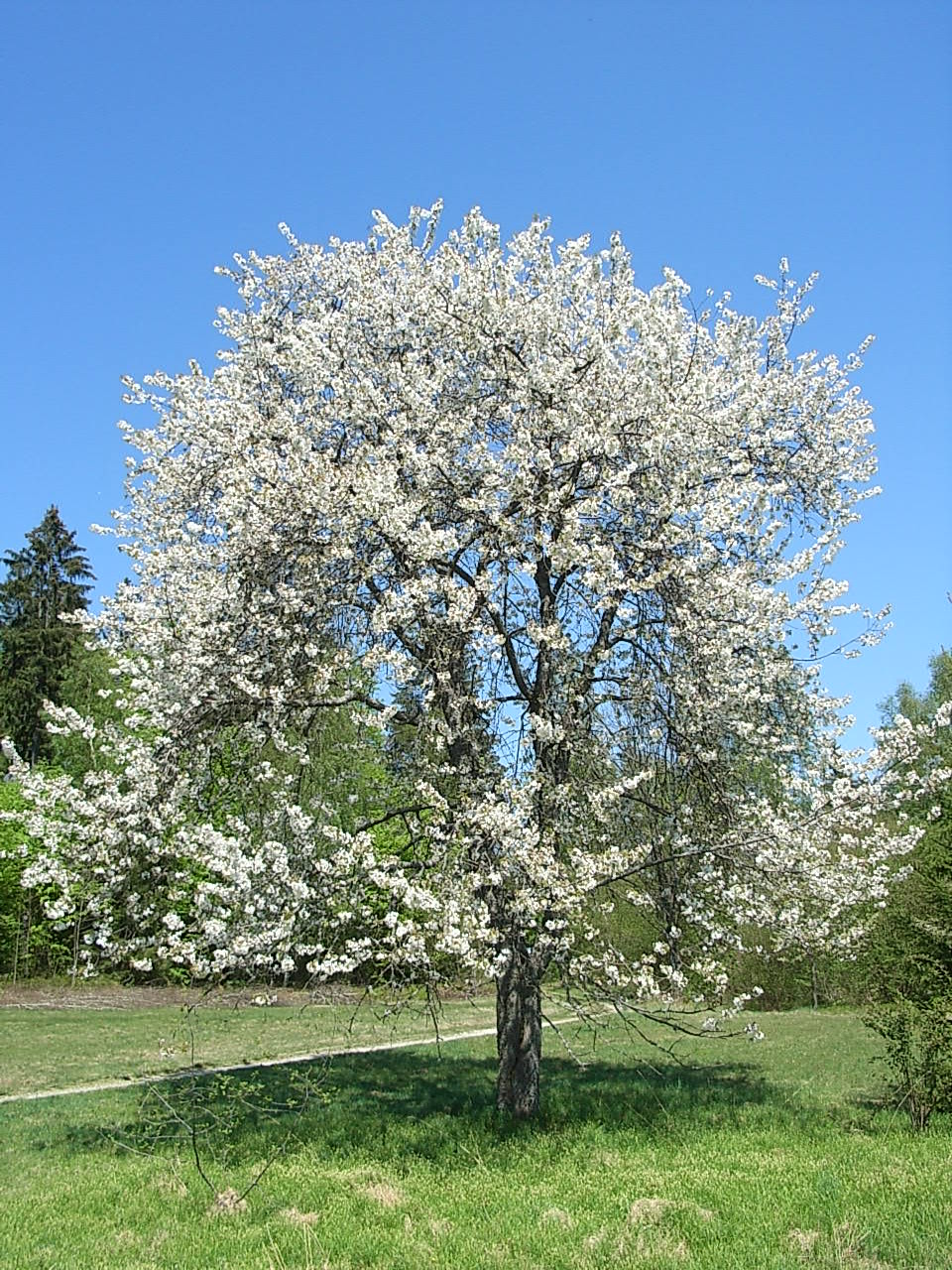 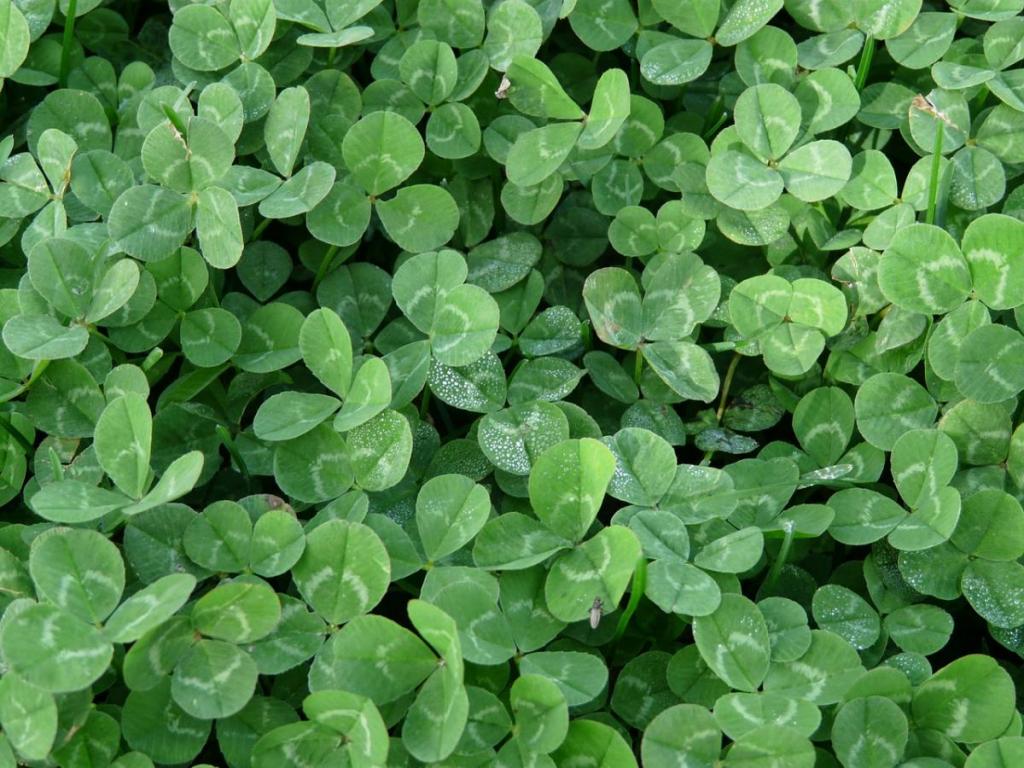 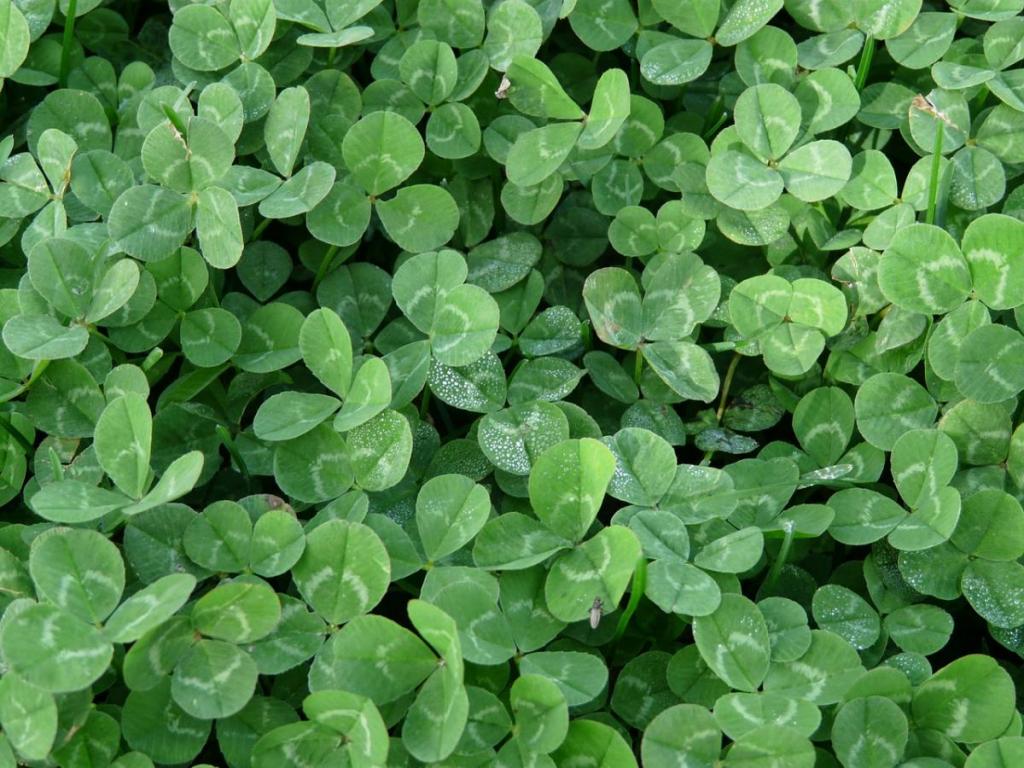 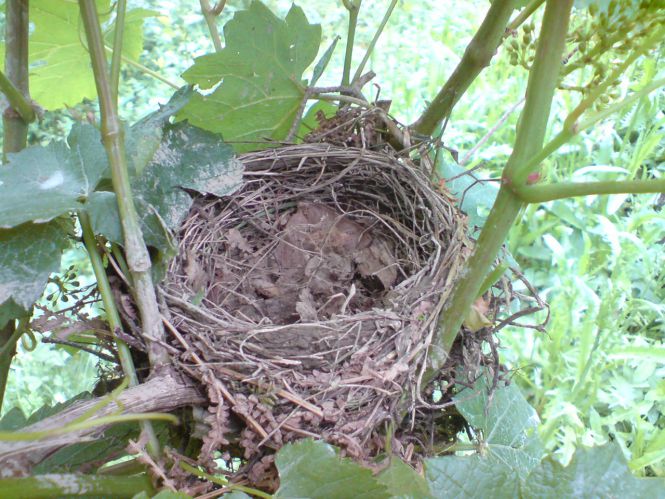 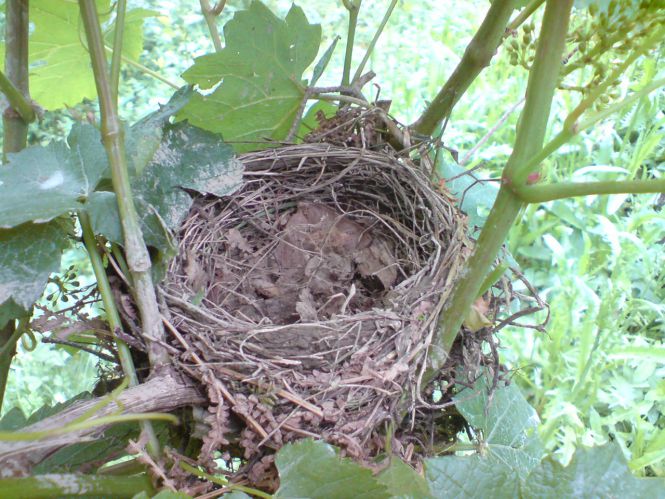 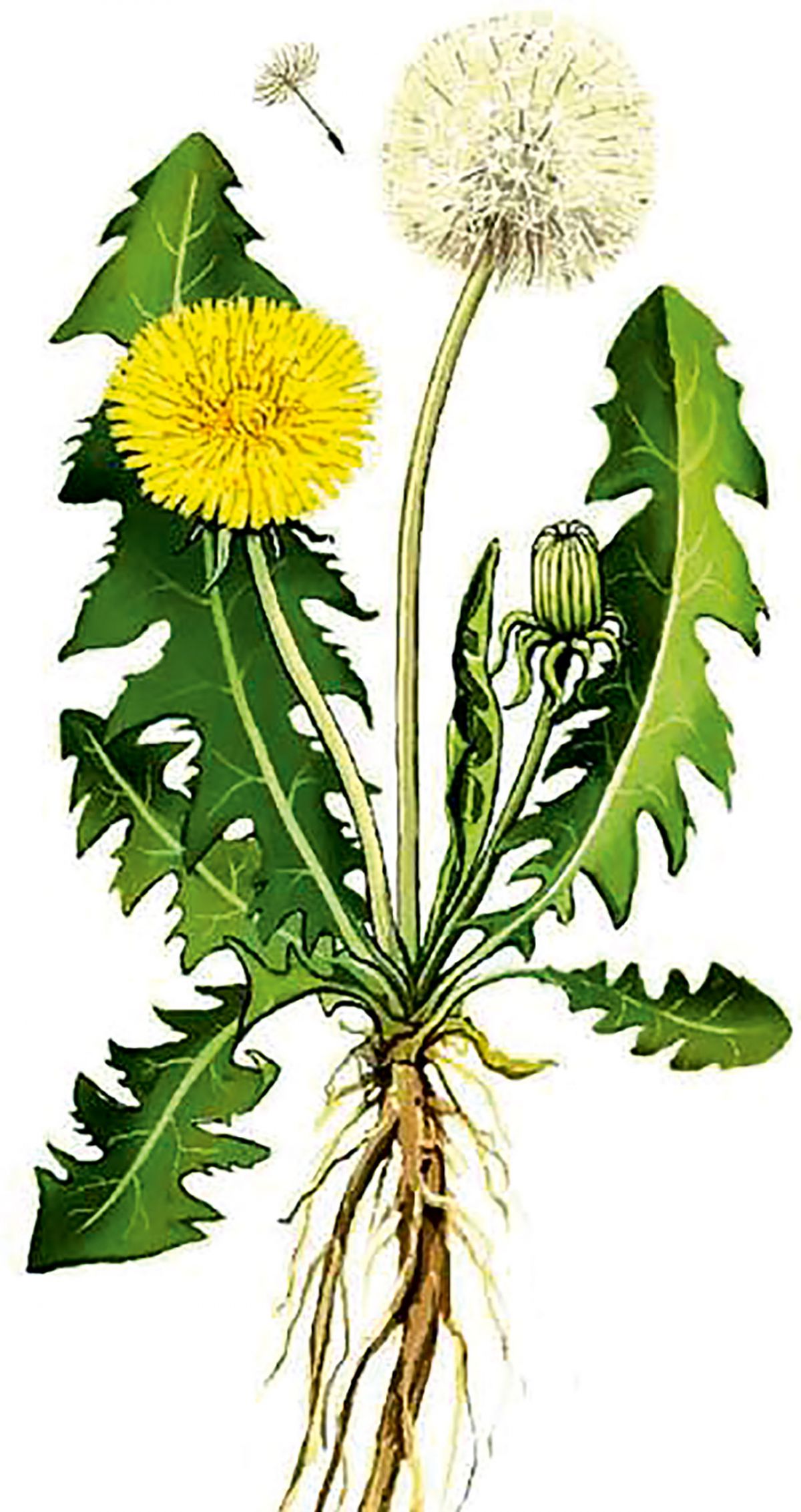 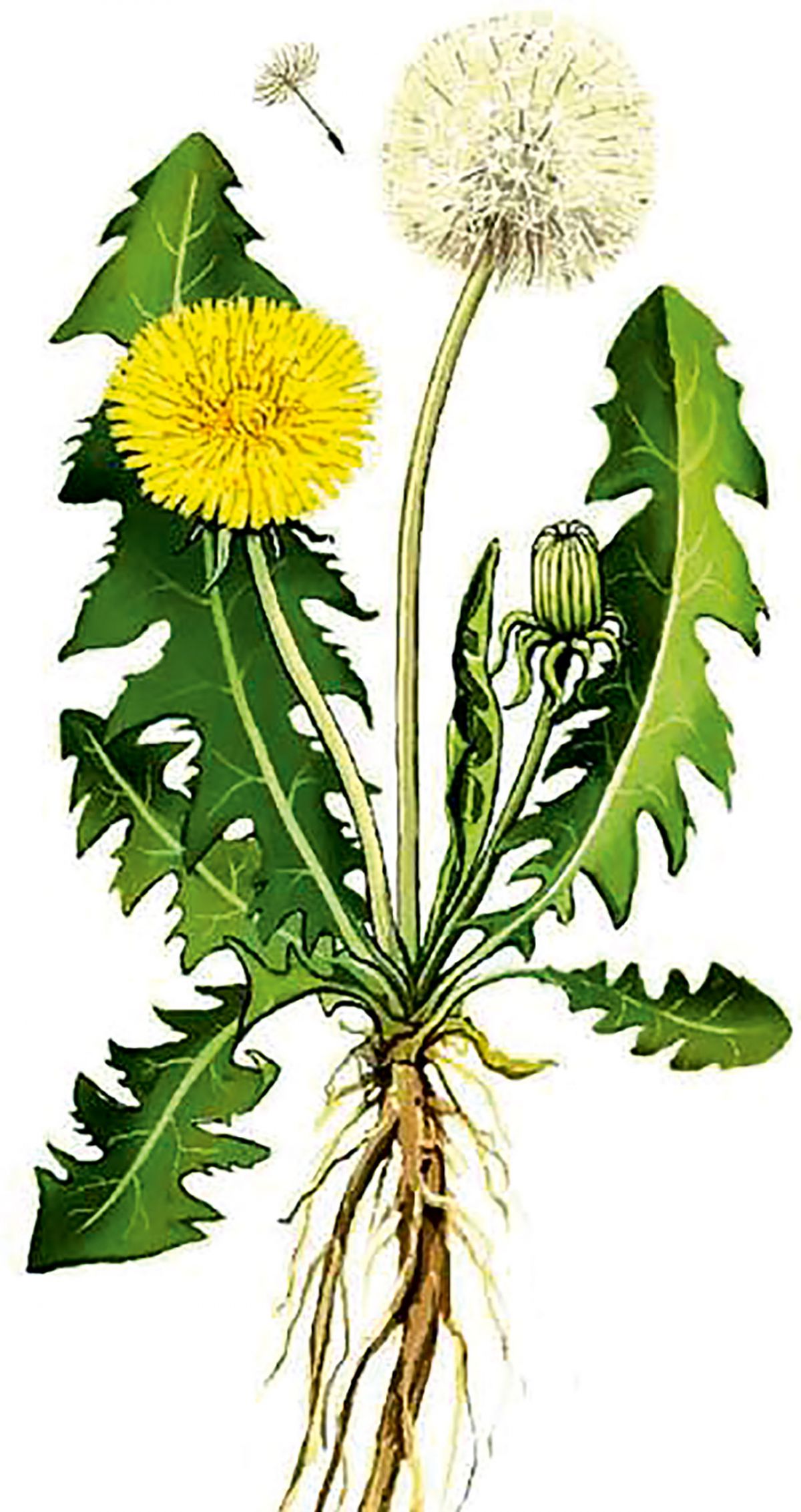 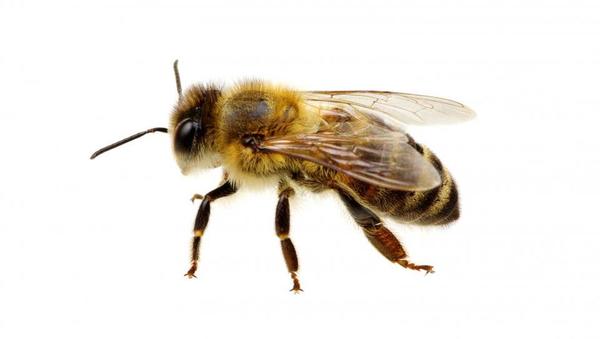 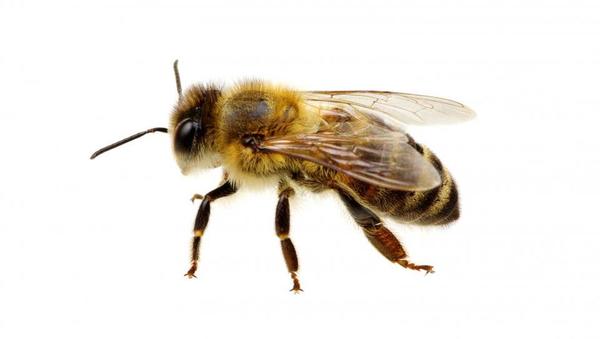 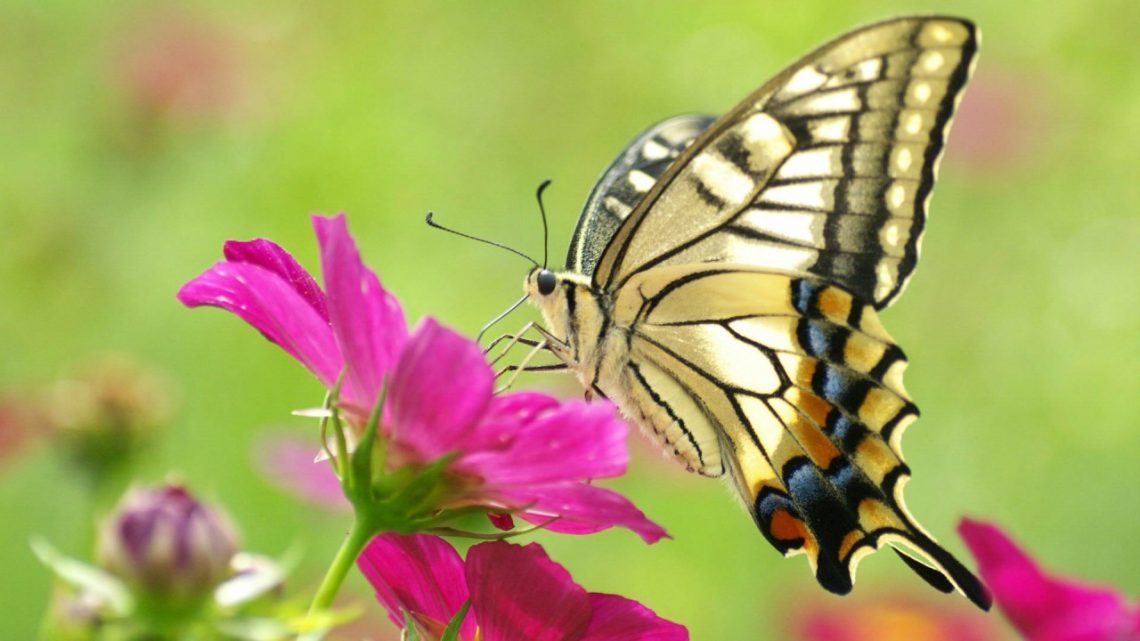 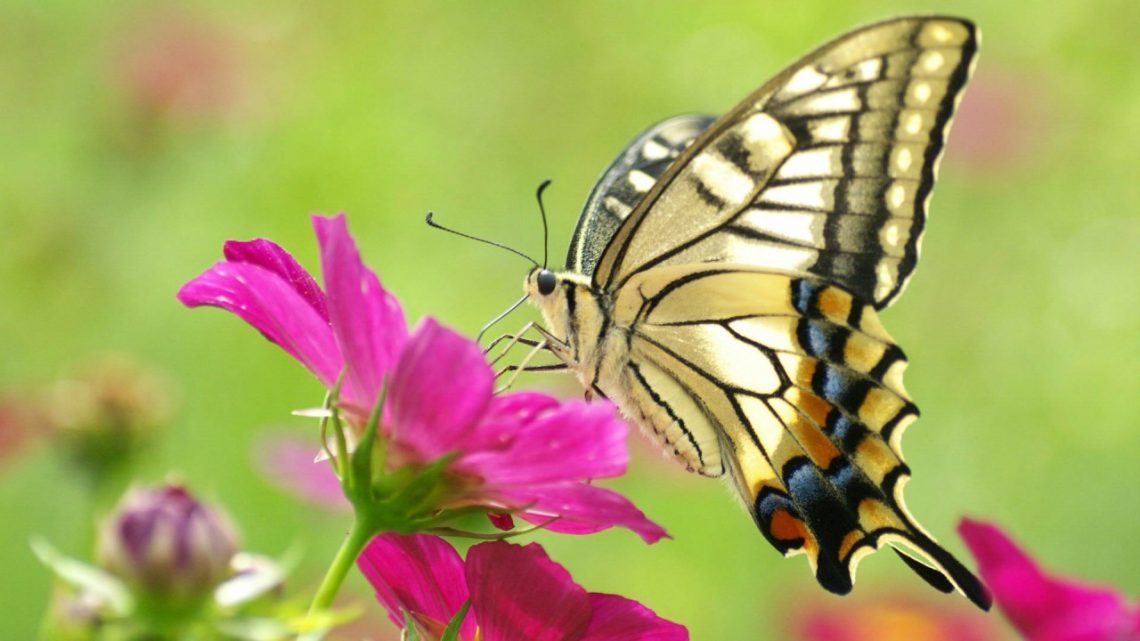 Sedaj se odpravi na sprehod v naravo in poskusi poiskati živali/rastline/stvari iz zgornjih ugank. Te živali/rastline/stvari lahko (če želiš) tudi fotografiraš in mi jih pošlješ na mojo e-pošto.Na naslednja vprašanja lahko odgovoriš ustno.Na sprehodu v naravi se ustavi na mestu, ki ti je všeč, in za nekaj časa zapri oči ter prisluhni naravi. Katere zvoke slišiš? Nato odpri oči in poglej okoli sebe. Kaj vidiš? Opiši tudi barve. Katera rastlina/žival/stvar ti v tistem trenutku najbolj pritegne pozornost?Upam, da boš na sprehodu užival/uživala in da te bo narava navdihnila za še več takšnih aktivnih sprehodov.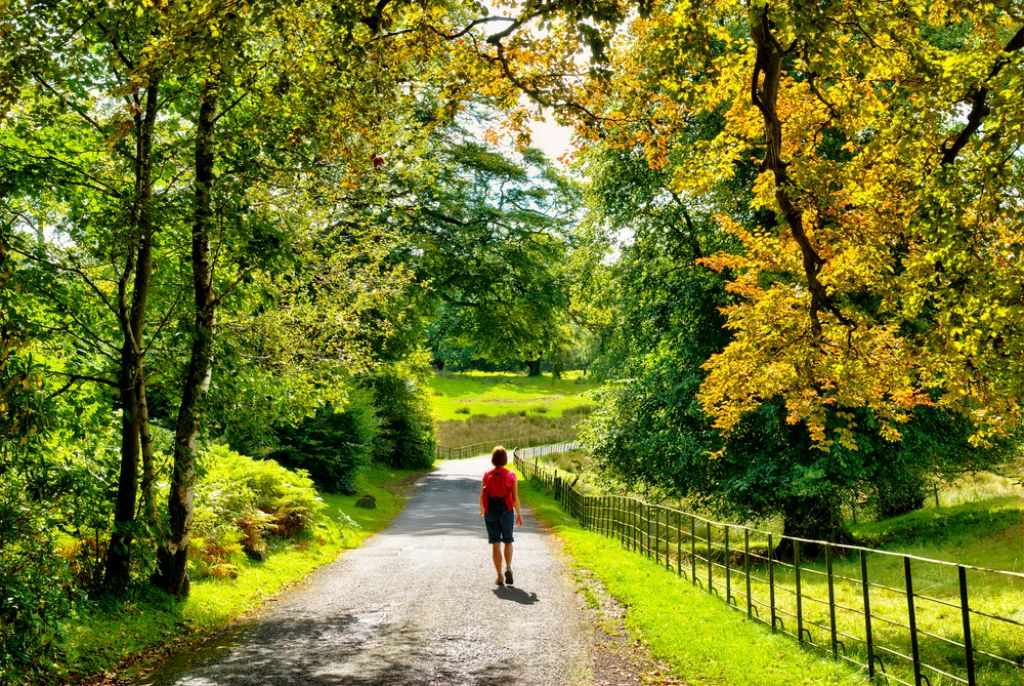 